ВведениеАктуальность темы работы. Проблема обеспечения занятости населения является глобальной мировой проблемой современного общества. В Российской Федерации ситуация с трудоустройством безработных является сложной. Данные выводы основаны на следующих статистических данных. Общая численность безработных, классифицируемых в соответствии с критериями МОТ, в 4 раза превысила численность безработных, зарегистрированных в госучреждениях службы занятости населения. По состоянию на июнь в них на учете состояло свыше 1 млн человек, что на 9,6% больше, чем в прошлом году. Среди безработных доля женщин составляла 46,3%, а городских жителей - 66,9%. Средний возраст безработных составил 36 лет.В такой ситуации государство вынуждено создавать такие условия в государстве, проводить такую политику, которая бы стимулировала граждан быть занятыми, содействовала им в реализации права на труд. Закон, таким образом, призван определить составляющие такой политики. Сразу отметим, что в преамбуле не отмечается один важный момент - Закон не единственный законодательный акт в плане определения основ государственной политики в сфере содействия занятости населения, несмотря на то что регламентирует значительную ее часть. Система нормативно-правовых актов в этой сфере включает в себя Конституцию РФ, которая задает основное содержание государственной политики; трудовое законодательство, как определяющее основы реализации гражданами права на труд; гражданское законодательство, как регламентирующее осуществление гражданами предпринимательской деятельности, правовой статус субъектов гражданских правоотношений, основы хозяйственного оборота; а также иные законодательные акты.Целью дипломной работы является  анализ социальных гарантий граждан, признанных безработными.Для достижения поставленной цели, необходимо решить ряд задач, а именно - проанализировать: 1. правовое положение безработного  и содействии в трудоустройстве и органов государственной власти;2. рассмотреть структуру Центра занятости;3. Рассмотреть психологическую помощь безработным района;4.порядок и основания предоставления гарантий обеспечения занятости лиц, нуждающихся в социальной защите, пособие по безработице;Объектом исследования являются общественные отношения, которые возникают при оказании социальной защиты безработным гражданам, содействии в трудоустройстве.Предметом исследования являются нормы права, которые содержаться в нормативных актах и определяют правовые основы гарантий социального обеспечения граждан, признанных  безработными. Методологической основой дипломной работы являются диалектический метод познания, правовой анализ, синтез, обобщение, дедуктивный и индуктивный методы, структурно-логический, формально-юридический методы и т.д.Фитнес на дому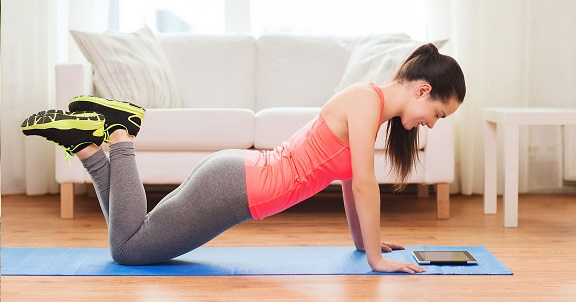 http://учебники.информ2000.рф/fit1.shtml Степень научной разработанности. Тема работы достаточно хорошо представлена в ряде научных изданий, такими авторами как….Нормативной основой работы являются Конституция РФ, Закон РФ «О занятости населения», федеральные законы, Указы Президента РФ, Постановление Правительства РФ, законы субъектов РФ и муниципальные акты, регламентирующие вопросы обеспечения занятости безработных.Структура работы построена с учетом поставленных задач и состоит из введения, двух глав, включающих четыре параграфа, заключения и списка источников и литературы.ГЛАВА 1 Правовые основы социального обеспечения безработных граждан1.1 Нормативно-правовые основы социального обеспечения безработных гражданПонятие социально незащищенные категории граждан в правовой литературе не имеет легального определения и понимается хотя и традиционно, но неопределенно широко. Категории граждан, получающие социальную поддержку государства и муниципальных образований, чрезвычайно разнообразны. Отсутствие ясности в понятии социально незащищенные категории граждан порождает сложности для правоприменителя.Конкретизация, уточнение и нормативное закрепление понятий необходимы потому, что численность граждан, нуждающихся в государственной защите и поддержке, постоянно растет. В правовой литературе применительно к анализируемой категории используются весьма неопределенные и расплывчатые определения, касающиеся форм взаимодействия государства и незащищенных слоев населения, системы государственной поддержки, которая выражается в "целенаправленной деятельности государства по гармонизации социальных отношений в обществе" и работает "на повышение качества и условий жизни каждого индивида".Изучение социо-экономических принципов конституции неразрывно связано с понятием самой конституции. Длительное время для юридического понятия конституции применялась и применяется общая формулировка «Основной закон государства», а сущность и содержание конституций (иных актов конституционного значения) в последние 100 лет (с 1917 г.) были и являются принципиально различными в капиталистических странах и странах тоталитарного социализма, неодинаковы форма и структура конституций в разных странах.В странах капитализма для характеристики содержания конституции была принята форму лировка: власть и права человека (хотя говорилось о народном суверенитете, под властью имелась в виду прежде всего организация государства и система его высших органов, права человека не включали социально-экономические права). Учеными-конституционалистами стран тоталитарного социализма (прежде всего в СССР) была разработана и принята краткая, но содержательно более объемная формулировка: основы общественного и государственного строя (значительно позже было добавлено положение об основах правового положения гражданина, о человеке не говорилось).На наш взгляд, не могут быть приняты также положения о множестве конституций государства в одном государстве (речь идет именно об этом, а не о существовании своих конституций в субъектах федераций). Желая отметить значимость некоторых важных актов (кодексов) в различных отраслях законодательства, некоторые авторы попутно говорят об экономической, финансовой, налоговой и других конституциях.В российском законодательстве используется широкая формулировка - "малоимущие и социально незащищенные категории граждан" (п. 8 ст. 217, п. 14 ст. 251 НК РФ). При этом ни один федеральный закон или нормативный акт органа исполнительной власти в полном объеме не приводит перечня указанных категорий, везде присутствуют бланкетные и ссылочные нормы. Так, в соответствии с п. 2. ст. 98 ЖК РФ категории граждан, нуждающихся в специальной социальной защите, устанавливаются федеральным законодательством, законодательством субъектов РФ. Конкретизировано лишь понятие малоимущие граждане. К категории малоимущих семей и малоимущих одиноко проживающих граждан относят лиц в состоянии нуждаемости независимо от социального статуса, особых заслуг, пола, возраста, наличия работы или детей, состояния здоровья.В современной науке при обсуждении проблематики построения в России социального государства и создания условий для достойной жизни и свободного развития человека все шире оперируют термином «социальный стандарт». Тем временем понятие и назначение социальных стандартов в государстве не легализовано, и перед российскими учеными-правоведами стоят задачи разработки правовой природы и системы указанных нормативов, поиска оптимальных моделей их законодательного воплощения.Критерии определения статуса малоимущих граждан, порядок учета доходов и расчета среднедушевого дохода семьи и дохода одиноко проживающего гражданина для признания их малоимущими и оказания им государственной социальной помощи в соответствии с Федеральным законом "О государственной социальной помощи"  и Федеральным законом от 24 октября 1997 г. N 134-ФЗ "О прожиточном минимуме в Российской Федерации"  определены в Федеральном законе "О порядке учета доходов и расчета среднедушевого дохода семьи и дохода одиноко проживающего гражданина для признания их малоимущими и оказания им государственной социальной помощи".В совокупности к малоимущим гражданам (семьям) относятся те, чей среднедушевой доход ниже величины прожиточного минимума, установленного в субъекте РФ. Малоимущие граждане и семьи во всех случаях относятся к социально незащищенной категории граждан, которая, таким образом, является собирательным понятием и определяется в совокупности различных норм как федерального, так и регионального законодательства.В Федеральном законе "Об основах социального обслуживания населения в РФ", внесенного в Государственную Думу Минздравом РФ, социальные услуги предоставляются гражданам, оказавшимся в трудной жизненной ситуации (основание получения помощи), под которой понимается не только ситуация, которая нарушает жизнедеятельность гражданина, но и ситуация, которая создает риск для такого нарушения. Неопределенность понятия трудная жизненная ситуация уже давно является предметом обоснованной критики, но тем не менее разработчики законопроекта решили его оставить, лишь немного модернизировав.В законодательстве субъектов Российской Федерации категория социально незащищенные категории граждан применяется неоднозначно. В актах мэра и правительства Москвы используется понятие социально незащищенные семьи , это семьи с детьми-инвалидами, сироты, дети военнослужащих по призыву и погибших при исполнении служебных обязанностей, безработные, ликвидаторы и др. Понятие социально незащищенные категории населения также применяется в законодательстве регионов РФ в сфере поддержки малого предпринимательства, предоставления субсидий предприятиям, организованным представителями социально незащищенных слоев населения и молодежи (безработные, работники под угрозой увольнения (по справке от работодателя), инвалиды, многодетные родители, члены неполных семей, имеющие иждивенцев, военнослужащие, уволенные в запас в связи с сокращением).Безработный относиться к категории социально незащищенных граждан и нуждается в социальной помощи.К федеральным органам государственной власти в сфере занятости населения относятся:1) Президент РФ;2) Федеральное Собрание РФ;3) Правительство РФ;4) Министерство труда и социальной защиты РФ (Минтруд);5) Федеральная служба по труду и занятости (Роструд).К числу полномочий указанных органов Закон о занятости  относит:1) разработку и реализацию государственной политики в сфере занятости населения.В целях реализации данного полномочия определяются основные меры и мероприятия в сфере содействия занятости населения и проводится обсуждение основных вопросов осуществления этих мероприятий в целях координации действий отдельных органов с учетом направлений государственной политики, установленных в ст. 5 комментируемого Закона;2) принятие федеральных законов и иных нормативных правовых актов РФ в сфере занятости населения.В рамках реализации данного полномочия, в частности, был принят комментируемый Закон, Постановление Правительства РФ от 5 февраля 1993 г. N 99 "Об организации работы по содействию занятости в условиях массового высвобождения", Постановление Правительства РФ от 14 июля 1997 г. N 875 "Об утверждении Положения об организации общественных работ", Постановление Правительства РФ от 7 сентября 2012 г. N 891 "О порядке регистрации граждан в целях поиска подходящей работы, регистрации безработных граждан и требованиях к подбору подходящей работы";3) разработку и реализацию государственных программ Российской Федерации в сфере занятости населения и контроль за их исполнением.Согласно п. 2 Порядка разработки, реализации и оценки эффективности государственных программ Российской Федерации, утв. Постановлением Правительства РФ от 2 августа 2010 г. N 588, государственной программой является документ стратегического планирования, содержащий комплекс планируемых мероприятий, взаимоувязанных по задачам, срокам осуществления, исполнителям и ресурсам, и инструментов государственной политики, обеспечивающих в рамках реализации ключевых государственных функций достижение приоритетов и целей государственной политики в сфере социально-экономического развития и обеспечения национальной безопасности Российской Федерации.Данное полномочие представляет собой составление проектов государственных программ Российской Федерации в сфере занятости населения, согласование их положений, основных задач и мероприятий, которые планируется реализовать в рамках данных государственных программ, утверждение этих государственных программ, составление отчетов об их реализации и проведение контрольных мероприятий в целях проверки соблюдения законодательства при реализации этих государственных программ, степени достижения целей этих государственных программ, решения поставленных в них задач, проверки результативности этих программ, а также проверки целевого использования бюджетных средств, выделенных в целях реализации этих государственных программ.Таковой является, государственная программа Российской Федерации "Содействие занятости населения", утв. Постановлением Правительства РФ от 15 апреля 2014 г. N 298.  4) установление норм социальной поддержки безработных граждан.Данное полномочие, по сути, пересекается с полномочием по принятию иных нормативных правовых актов Российской Федерации в сфере занятости населения, поскольку указанные нормы социальной поддержки устанавливаются не иначе, как в нормативных правовых актах. Например, Положением о порядке финансирования мероприятий по содействию занятости населения и социальной поддержке безработных граждан, утв. Приказом Минздравсоцразвития РФ от 29 июля 2005 г. N 485, предусмотрены такие виды расходов, как:- организация временного трудоустройства несовершеннолетних граждан в возрасте от 14 до 18 лет;- организация ярмарок вакансий и учебных рабочих мест;- информирование населения и работодателей о положении на рынке труда;- организация общественных работ.В частности, в рамках организации ярмарок вакансий и учебных рабочих мест отражаются расходы на:- аренду помещений на время проведения мероприятий, хранение материалов;- транспортные расходы по доставке специалистов до места проведения мероприятий и обратно, перевозке оборудования и информационных материалов;- приобретение канцелярских товаров, аренду каналов связи (включая сеть Интернет), использование услуг почтовой связи;5) разработку и реализацию мер в сфере занятости населения.Данное полномочие, по существу, является конкретизацией полномочия о разработке и реализации государственной политики в сфере занятости населения, поскольку предполагает составление планов и проектов, в которых будут содержаться конкретные мероприятия по содействию занятости населения и определяться основные пути и способы их реализации. Также это полномочие предполагает и последующую реализацию разработанных мероприятий в сфере занятости. При этом в Законе о занятости содержится оговорка о том, что к числу указанных мер не относятся меры, реализация которых отнесена к полномочиям органов государственной власти субъектов РФ;6) формирование средств на социальную поддержку безработных граждан.Данное полномочие означает аккумулирование денежных средств в соответствии с бюджетным законодательством в федеральном бюджете на социальную поддержку указанной категории граждан. Так, например, в Федеральном законе от 1 декабря 2014 г. N 384-ФЗ "О федеральном бюджете на 2015 год и на плановый период 2016 и 2017 годов" предусмотрены денежные средства (расходы федерального бюджета), в частности, на мероприятия государственной программы "Содействие занятости населения", субвенции на социальные выплаты безработным гражданам и т.д.;7) контроль за целевым использованием денежных средств на социальную поддержку безработных граждан, то есть проведение государственного внешнего, внутреннего, предварительного и последующего финансового контроля в соответствии с БК РФ;8) координацию деятельности по созданию экономических условий для обеспечения занятости населения, развития предпринимательства и самозанятости.Субъектами, создающими указанные экономические условия, являются органы государственной власти, органы местного самоуправления и работодатели. Координация предполагает регулирование и упорядочение деятельности указанных органов при проведении ими мероприятий в целях содействия занятости населения и установления мер стимулирования и мер поддержки работодателей, содействия индивидуальным предпринимателям, развивающим те или иные сферы производства или оказания услуг, что обеспечивает создание рабочих мест и тем самым способствует обеспечению занятости населения. Федеральные органы государственной власти, таким образом, должны определять основную направленность мероприятий, осуществляемых органами государственной власти субъектов РФ, органов местного самоуправления, субъектов предпринимательской деятельности для содействия занятости и самозанятости граждан, что невозможно без создания условий для развития разнообразной предпринимательской деятельности;Вертикальная структура государственной службы занятости населения представлена следующими уровнями:1) уполномоченный Правительством РФ федеральный орган исполнительной власти;2) органы исполнительной власти субъектов РФ, осуществляющие полномочия в области содействия занятости населения;3) государственные учреждения службы занятости населенияГосударственная служба занятости представляет собой совокупность государственных органов исполнительной власти (федеральных и субъектов РФ), а также подведомственных им государственных учреждений.Третьим звеном государственной службы занятости России являются государственные учреждения службы занятости населения (центры занятости населения).Данные учреждения были организованы в 1990 г. в связи с необходимостью обеспечения перехода на рыночные отношения, обеспечения социальной защиты населения, организации эффективной системы профориентации молодежи, переподготовки и повышения квалификации высвобождаемых работников (см., например, решение Московского городского Совета народных депутатов от 11 сентября 1990 г. N 1628 "О создании биржи труда г. Москвы").С 1991 по 1997 г. они действовали и как государственные (учредителями являлись органы государственной власти субъектов РФ), и как муниципальные (их образовали органы местного самоуправления крупных городов).В 1997 г. учреждения службы занятости были переподчинены департаментам федеральной государственной службы занятости населения по субъектам РФ - территориальным органам Минтруда России по вопросам занятости населения (см. Приказ Минтруда России от 14 августа 1998 г. "Об утверждении Положения о Департаменте федеральной государственной службы занятости населения (территориальном органе Министерства труда и социального развития Российской Федерации по вопросам занятости населения), на сегодняшний день утратил силу).С 2006 г. в соответствии со ст. 1 Федерального закона от 31 декабря 2005 г. N 199-ФЗ "О внесении изменений в отдельные законодательные акты Российской Федерации в связи с совершенствованием разграничения полномочий" и на основании Приказа Федеральной службы по труду и занятости от 27 октября 2006 г. N 274 "О реорганизации территориальных органов Федеральной службы по труду и занятости" соответствующие федеральные государственные учреждения были преобразованы в государственные учреждения субъектов РФ.В дальнейшем, в 2010 - 2011 гг., в соответствии с Федеральным законом от 8 мая 2010 г. N 83-ФЗ "О внесении изменений в отдельные законодательные акты Российской Федерации в связи с совершенствованием правового положения государственных (муниципальных) учреждений" данные организации получили статус автономных (Тюменская область, Санкт-Петербург), бюджетных (Республика Татарстан, Приморский край, Мурманская, Оренбургская, Пензенская области, Ханты-Мансийский автономный округ - Югра) или казенных (Республика Крым, Иркутская, Кемеровская, Новосибирская, Омская, Томская области) учреждений.В соответствии с уставами цель деятельности центров занятости населения определена как обеспечение государственных гарантий в области занятости населения. Для достижения данной цели центры занятости осуществляют предоставление государственных услуг в сфере содействия занятости населения.Также центры занятости населения участвуют в подготовке предложений по формированию программ, предусматривающих мероприятия по содействию занятости населения, в работе призывных комиссий по вопросам альтернативной гражданской службы.Совокупность средств и мероприятий, направляемых на охрану прав граждан РФ, а также удовлетворение их социальных нужд называется социальной защитой населения России. Ее проблемы в 2020 по-прежнему остаются актуальными, что напрямую связано с недостаточным финансированием данной сферы, пробелами в законодательстве и прочими аспектами. Несмотря на трудности, можно наблюдать положительные изменения.Соцобеспечение появилось на территории России два века тому назад. Уже изначально оно подразумевало создание государственной системы, ответственной за обслуживание, а также материальную поддержку стариков, больных людей, больших семей. Финансирование происходило за счет поступлений из т. н. фондов потребления.Наряду с пенсиями по старости и инвалидности, соцобеспечение предусматривало выдачу специальных пособий роженицам, ухаживающим за младенцами женщинам (до 1-го года), гражданам, внезапно потерявшим трудоспособность или кормильца. Были разработаны программы по созданию учреждений типа домов для престарелых, сиротских приютов. Со временем первоначальные функции системы соцобеспечения несколько трансформировались, хотя львиная доля ее элементов мигрировала в современный аппарат соцзащиты.Под политикой социальной защиты 2020 г. нужно понимать систему законодательных актов, мер и норм, которые применяются правительством для создания благоприятных жизненных условий для граждан, гарантии государственной поддержки на случай повышенных социальных рисков. Последние означают опасность возникновения обстоятельств, которые потенциально могут нанести серьезный ущерб благополучию человека из-за не зависящих от него факторов:увольнения;потери кормильца;инфляции;необратимых последствий возрастных изменений;получения травм;возникновения психических или соматических патологий, провоцирующих стабильную/преходящую нетрудоспособность и т. д.В 2020 году система социальной защиты населения будет опираться на целый комплекс принципов, среди которых адресность попечительства, уважение к личности каждого гражданина, гибкость, законность и др.В особом внимании соцслужб нуждаются инвалиды, безработные, дети-сироты, пенсионеры, матери-одиночки, военные ветераны, неполные семейства и др. Им положена всесторонняя помощь. Ее суть разъясняется в ФЗ от 17.07.1999 N 178-ФЗ «О государственной социальной помощи» (ред. 01.01.2018):«Государственная социальная помощь – предоставление малоимущим семьям, малоимущим одиноко проживающим гражданам, а также иным категориям граждан, указанным в настоящем Федеральном Законе, социальных пособий, социальных доплат к пенсии, субсидий, социальных услуг и жизненно необходимых товаров».В РФ за данную сферу отвечает Министерство труда и соцзащиты. Ее стратегия осуществляется благодаря функционированию органов социальной защиты. В 2020 году по этому направлению действуют, например, такие организации, как Ассоциация соцслужб, Пенсионный фонд и др.Положительным результатом стараний соцработников считается удовлетворение острых нужд и улучшение финансового состояния граждан, повышение средней продолжительности их жизни, минимизация уровня заболеваемости, наркомании, подростковой преступности и пр.Социальная защита населения РФ в 2020 г. реализуется по-разному. Государство предоставляет одноразовые выплаты, регулярно начисляемые пособия, субсидии. Выдаются бесплатно школьные завтраки или обеды, гуманитарная помощь – поставка одежды, игрушек, продовольствия. Помощь, положенная очутившимся в затруднительном финансовом положении людям, осуществляется посредством применения средств из общих налоговых поступлений. Поддержка предусмотрена также для тех членов общества, реальная ежемесячная прибыль которых не соответствует параметрам действующей прожиточной нормы.Помощь также может выражаться в прямом обслуживании лиц, лишившихся способности самостоятельно за собой ухаживать, подразумевает оказание врачебного (медсестринского), бытового, юридического сервиса на дому.Предоставление услуг и привилегий гражданам на основе принципа распределения по потребностям называется социальной гарантией. Правительством РФ такими признаны, например:безвозмездный медицинский сервис;равноправный доступ к образованию;закрепление обязательного зарплатного минимума;пособия инвалидам, сиротам, неполным семействам;выплата денег при рождении ребенка.Особой вариацией гарантий являются льготы. Их назначают отдельным категориям населения – инвалидам, участникам военных операций, ветеранам труда, детям-сиротам и др. Льготники ежемесячно получают пенсии. Эти люди могут безвозмездно пользоваться общественным транспортом (автобусами, электричками, трамваями, троллейбусами), бесплатно получать некоторые медикаменты при необходимости, путевки на курорты (по показаниям).Соцстрахованием называют государственную/частную систему предоставления денежной помощи. Она выделяется из специальных платежей (принудительных или добровольных), при соблюдении равновесия между масштабами (ценой) услуги и размерами осуществленного вклада. Финансы поступают из фондов, сформированных за счет взносов работодателей и работающих лиц, правительственных субсидий.Выполнение программ соцзащиты осуществляется посредством соблюдения определенных принципов. Во-первых, это принцип сочетания мер государственной политики и актов благотворительности, которая опирается на общепринятые ценности гражданской солидарности, сочувствия, взаимовыручки. Во-вторых, это принцип «гибкости», который означает рациональную смену ключевых приоритетов социальной стратегии во время переломного периода, дефицита финансов.Качественные изменения в социальной защите в 2020 году будут происходить регулярно, правительство планирует внедрение инновационных техник, способов оптимизации работы.Социальная защита военных пенсионеров в 2020 году предусматривает повышение выплат при возрастании понижающего коэффициента до 58%. По прогнозам, годовая выплата должна подняться на 12% (при инфляции 8%). Те граждане, которые во время несения военной службы получили ранения (травму) и имеют статус военного инвалида, также будут обеспечены пенсионной прибавкой. Размер последней составит 100% от величины пенсии.В сфере социальной защиты инвалидов в 2020 году также ожидаются положительные изменения. С 1 января люди, получившие группу инвалидности, могут претендовать на сопровождение. Это услуга будет оказываться соцработниками, сотрудниками сервисных служб по программе соцобеспечения инвалидов. Принципиально новым направлением работы по реализации доступности услуг станет развитие диспетчерских пунктов связи для инвалидов по слуху. Людям будет оказано активное содействие по поводу обращения к экстренным службам, регистрации заявок на прием к доктору.В 2020 году принципы социальной защиты детей и женщин будут пересмотрены. Правительство обещает:повышение ежемесячных пособий на 3-го родившегося ребенка;подтверждение права подростков на бесплатное обучение в вузах;увеличение размеров денежной помощи по факту рождения малыша, ухода за ним.Итак, социальная защита России в текущем 2020 году будет нацелена на реализацию необходимых условий для улучшения демографической обстановки и уровня жизни населения в целом. Первостепенными задачами данной стратегии являются преодоление безработицы, финансовая поддержка многодетных семейств, обеспечение справедливого доступа граждан к образованию, гарантия соблюдения прав взрослых граждан, детей, предоставление льгот и т. д.1.2 Социально-правовой статус безработных гражданВ соответствии с частью 1 статьи 3 закона Российской Федерации «О занятости населения в Российской Федерации» безработными являются трудоспособные граждане, которые не имеют работы и заработка, зарегистрированы в органах службы занятости в целях поиска подходящей работы, ищут работу и готовы приступить к ней. При этом в качестве заработка не учитываются выплаты выходного пособия и сохраняемого среднего заработка гражданам, уволенным в связи с ликвидацией организации либо прекращением деятельности индивидуальным предпринимателем, сокращением численности или штата работников организации, индивидуального предпринимателя.В отличие от понятия занятости, в действующем российском законодательстве отсутствует понятие безработицы. Вместе с тем закон Российской Федерации «О занятости населения в Российской Федерации» содержит условия признания лица безработным. Согласно статье 3 Закона, безработными являются: а) трудоспособные граждане; б) не имеющие работы и заработка; в) зарегистрированные в органах службы занятости в целях поиска подходящей работы; г) ищущие работу и готовые приступить к ней.Порядок регистрации безработных граждан определяется приказом Минздрава России от 30 сентября 2010 г. № 847н «Об утверждении Порядка регистрации безработных граждан». Решение о признании гражданина безработным принимается органом по месту жительства не позднее 11 дней со дня выдачи паспорта, трудовой книжки или документа вышеназванного органа, в котором они заменены, документа, удостоверяющего профессиональную квалификацию, в течение последних трех месяцев. Однако следует помнить, что не все граждане могут быть признаны безработными.Таким образом, гражданин не может быть признан безработным и зарегистрирован как безработный: 1) не достигшие возраста 16 лет; 2) в соответствии с пенсионным законодательством Российской Федерации им была назначена пенсия по старости (по возрасту) за выслугу лет; 3) отказавшиеся в течение десяти дней со дня их регистрации в органах по вопросам занятости в целях поиска подходящей работы от двух вариантов подходящей работы, включая работу временного характера, а впервые ищущие работу (ранее не работавшие), не имеющие профессии (специальности), – в случае двух отказов от получения профессиональной подготовки или от  предложенной оплачиваемой работы, включая работу временного характера дважды; 4) в течение десяти дней со дня регистрации не явился в орган по трудоустройству без уважительных причин, а также не явился в орган по трудоустройству для регистрации в качестве безработного в срок, установленный органом по трудоустройству.; 5) лица, осужденные судом к исправительным работам и лишению свободы в форме наказания; 6)представление документов, содержащих заведомо ложные сведения об отсутствии работы и заработка, а также представление иных недостоверных сведений, признанных безработными. Поскольку приобретение и поддержание статуса безработицы связано с такими понятиями, как «подходящая работа» и «неподходящая работа», мы обсудим их более подробно. В соответствии с частью 1 статьи 4 Закона РФ «О занятости в Российской Федерации». Подходящей считается такая работа, в том числе работа временного характера, которая соответствует профессиональной пригодности работника с учетом уровня его квалификации, условиям последнего места работы (службы), за исключением оплачиваемых общественных работ, а также состоянию здоровья, транспортной доступности рабочего места. Статус безработного включает в себя права и обязанности, ответственность за ненадлежащее исполнение или неисполнение своих обязанностей, а также предусмотренные законом социальные гарантии и компенсации, которые предоставляют безработным гражданам возможность осуществления предоставленных им прав. История становления концепции прав и свобод человека, практика ее реализации формировалась на протяжении многих столетий, причем на каждом историческом этапе государственного и общественного строительства складывалась определенная система прав и свобод, отражающая главные идеи и потребности соответствующей эпохи. В отличие от гражданских и политических прав, довольно четко сформулированных и зафиксированных уже в XVIII веке, социально-экономические права, включая право на труд и занятость, получили нормативно-правовое закрепление в основном после Второй мировой войны. Наиболее важные права в сфере труда и занятости получили международное признание уже во Всеобщей декларации прав человека 1948 г. (ст. 22-26), а позднее, соответствующие положения были развиты и конкретизированы в Международном пакте об экономических, социальных и культурных правах 1966 г., (ст. 6-9), Европейской социальной хартии, и других источниках международного права. Государство, в силу выполняемых им функций (в том числе социальной), обязано не только декларировать тот или иной объем социально-экономических прав, но и принимать меры, содействующие гражданам в их реализации. Ведь, именно право на труд и занятость (защиту от безработицы), гарантируют человеку минимизацию негативного воздействия неконтролируемого государством рынка. Занятость, непосредственно связанная с реализацией социально-экономических прав, создает необходимые потребительские блага, обеспечивает уровень доходов, являющиеся предпосылками для достойного уровня жизни, развития личности. Психологические и физические последствия длительной вынужденной безработицы могут быть такими же серьезными, как и последствия лишения гражданских и политических прав.Закон Российской Федерации «О занятости населения в Российской Федерации» предусматривает широкие права граждан, признанных безработными в установленном порядке. Эти права можно разделить на две категории: право на свободное распоряжение трудоспособностью, право выбора профессии и профессии, а также право на социальную поддержку и материальную помощь безработным при поиске работы. Право на занятость может быть реализовано несколькими способами, включая права безработных, например: 1) право на получение помощи в поиске подходящей работы; 2) право выбора места работы, в том числе возможность трудоустройства в других сферах, а также право осуществлять профессиональную деятельность за пределами Российской Федерации; 3) право на бесплатное обучение, переподготовку и повышение квалификации в органах службы занятости; 4) право на участие в оплачиваемой общественной работе; 5) право на получение помощи в организации собственного дела. Закон о занятости и другие законы, регулирующие право на социальную поддержку и материальную помощь безработным при приеме на работу, а также в сложившейся ситуации на данный момент из-за короновирусной инфекции предусматривают возможность получения следующих социальных гарантий и компенсаций: 1) пособие по безработице; 2) стипендии на период обучения в Службе занятости; 3) оказание финансовой помощи безработным и их семьям; 4) организация отдыха и лечения детей безработных граждан; 5) возмещение расходов, связанных с добровольным переездом в другое место работы, по рекомендации службы занятости; 6) оплачивать командировочные расходы (до места учебы и наоборот) и расходы, связанные с прохождением профессиональной подготовки, повышением квалификации или переподготовкой граждан по другим направлениям проживания, направляемых в службу занятости. Для тех, кто потерял работу из-за коронавирусного кризиса, государство вводит особые льготы — они могут три месяца получать пособие в максимальном размере независимо от того, сколько зарабатывали до увольнения. Три месяца — это с 1 апреля по 30 июня 2020 года. Данные льготы регулируются Постановлением Правительства РФ от 8 апреля 2020 г. № 460 «Об утверждении Временных правил регистрации граждан в целях поиска подходящей работы и в качестве безработных, а также осуществления социальных выплат гражданам, признанным в установленном порядке безработными». Основываясь на мнениях экспертов, они уверены, что официальная безработица будет нарастать еженедельно. Хотя бы по той причине, что ситуация с коронавирусом всех напугала. Кроме того, пособие по безработице выросло с 8 тысяч до размера МРОТ — 12 130 рублей. На этом экспертные оценки возможного масштаба безработицы в России не заканчиваются. Еще год назад главный научный сотрудник Института макроэкономических исследований ВАВТ Минэкономразвития Алексей Кашепов в научном журнале ВНИИ труда опубликовал статью, в которой предсказал рост безработицы с 3,5 - 4 млн до 7,7 - 7,8 млн человек, тогда еще без учета пандемии, без обвала нефтяного рынка и курса рубля. Эксперт закладывал лишь данные «Росстата» и прогнозы Минэкономразвития по росту производительности труда до 2024 года. Что касается обязанностей безработных, то их можно обобщить на строгость и дисциплину. Поэтому при обращении за помощью в государственную службу занятости граждане должны предоставить определенную информацию о себе и своих семьях. На основании этой информации принято решение о признании гражданина безработным и назначении ему пособия по безработице. Выплата пособия по безработице может быть прекращена при выходе из реестра безработных, если безработный действует недобросовестно и получает пособие мошенническим путем. За неисполнение возложенных на безработных обязанностях должны быть приняты меры ответственности, предусмотренные законом Российской Федерации «О занятости населения Российской Федерации». Такие меры ответственности могут быть традиционными гражданскими (судебное  взыскание недобросовестных пособий по безработице), уголовными (ст. 159 УК РФ) и конкретными только в тех правоотношениях (приостановление выплаты пособий по безработице на срок до трех месяцев; уменьшение размера пособий по безработице на 25% на срок до одного месяца; утрата статуса безработного с одновременным прекращением выплаты пособий по безработице).ГЛАВА 2 Социальное обеспечение безработных граждан в РФГарантии социальной поддержки безработных гражданЗаконом Российской Федерации от 19.04.1991 № 1032-1 «О занятости населения в Российской Федерации» предусмотрена выплата пособия по безработице гражданам, признанным в установленном порядке безработными, а также выплата стипендии гражданам в период прохождения профессионального обучения и получения дополнительного профессионального образования по направлению органов службы занятости.Постановлением Правительства Российской Федерации от 27.03.2020 № 346 «О размерах минимальной и максимальной величин пособия по безработице на 2020 год» максимальный размер пособия по безработице увеличен до 12130 рублей. В соответствии с указом Мэра Москвы от 05.03.2020 N 12-УМ "О введении режима повышенной готовности" гражданам, признанным в установленном законом порядке безработными (за исключением граждан, уволенных за нарушение трудовой дисциплины или другие виновные действия, предусмотренные законодательством Российской Федерации, граждан, имеющих продолжительность трудовой и иной деятельности, признаваемой в соответствии с Законом Российской Федерации от 19 апреля 1991 г. N 1032-1 "О занятости населения в Российской Федерации" в качестве занятости граждан, с начала 2020 года менее 60 календарных дней), в период с 1 апреля 2020 г. по 30 сентября 2020 г. к выплатам, осуществляемым в рамках дополнительной материальной поддержки безработных граждан, производится региональная компенсационная выплата потерявшим работу за счет средств бюджета города Москвы. Для безработных граждан региональная компенсация устанавливается в таком размере, чтобы общая сумма выплат с учетом пособия по безработице (стипендии), выплат в рамках дополнительной материальной поддержки безработных граждан и региональной компенсации составляла 19500 рублей. Региональная компенсация безработным гражданам, состоящим по состоянию на 31 марта 2020 г. на учете в органах службы занятости города Москвы, устанавливается в беззаявительном порядке. Особенностью отношений по разрешению жалоб и споров (процессуальных отношений), входящих в предмет права социального обеспечения, по мнению О. В. Ерофеевой, является то, что они регулируются нормами нескольких отраслей права, поскольку право социального обеспечения не закрепляет какой-либо особой процедуры рассмотрения споров, в связи с чем при рассмотрении спора компетентными органами возникают административные отношения, а при его разрешении судом – гражданско-процессуальные. В то же время автор отмечает необходимость формирования института защиты в системе самой отрасли права социального обеспечения, нормами которой могла бы быть регламентирована процедура правового регулирования отношений по рассмотрению споров и жалоб, возникающих в связи с осуществлением гражданином права на социальное обеспечение.Так, определяя основные цели трудового законодательства, законодатель в качестве таковых называет, прежде всего, установление государственных гарантий трудовых прав и свобод граждан, что имеет особое значение в условиях повышения роли договорного регулирования условий труда лиц, состоящих в трудовых отношениях. В качестве цели трудового законодательства называется создание благоприятных условий труда, обеспечение которых достигается посредством норм различных институтов трудового права, среди которых следует в первую очередь указать нормы по охране труда работников, закрепляющие право работников на труд, отвечающий требованиям безопасности и гигиены.Региональная компенсация безработным гражданам, получившим такой статус в период объявленного режима самоизоляции населения либо в течение 30 календарных дней со дня прекращения указанного режима, устанавливается со дня их увольнения либо прекращения деятельности, признаваемой в соответствии с Законом Российской Федерации от 19 апреля 1991 г. N 1032-1 "О занятости населения в Российской Федерации" в качестве занятости граждан, независимо от факта назначения пособия по безработице в этот период, но не ранее 1 апреля 2020 г. Региональная компенсация не учитывается при исчислении размера материального обеспечения (дохода, совокупного дохода) гражданина (семьи) при определении права на получение иных мер социальной поддержки, в том числе адресной социальной помощи, государственной социальной помощи, государственных пособий, компенсаций, доплат к пенсиям, иных социальных выплат, социальных услуг, субсидии на оплату жилого помещения и коммунальных услуг. Для получения ежемесячного пособия на ребенка в период действия режима повышенной готовности при определении величины среднедушевого дохода семьи, помимо региональной компенсации, также не учитываются доходы за период до признания гражданина безработным, установленные безработному гражданину пособие по безработице (стипендия), выплаты, осуществляемые в рамках дополнительной материальной поддержки безработных граждан.Осуществление социальных выплат гражданам, признанным в установленном порядке безработнымиОсуществление социальных выплат гражданам, признанным в установленном порядке безработными, производится в соответствии с Законом Российской Федерации от 19 апреля 1991 №1032-1 «О занятости населения в РФ» и иными нормативными правовыми актами Российской Федерации.Рассмотрим на примере Санкт-Петербурга. Получатели социальных выплат граждане, обратившиеся в целях поиска подходящей работы в районные агентства занятости населения Санкт-Петербургского государственного автономного учреждения “Центр занятости населения Санкт-Петербурга” (далее - СПб ГАУ ЦЗН)  и признанные в установленном порядке безработными.Осуществление социальных выплат производится в виде:пособия по безработице;стипендии в период прохождения профессионального обучения и получения дополнительного профессионального образования по направлению органов службы занятости;материальной помощи в связи с истечением установленного периода выплаты пособия по безработице;материальной помощи в период прохождения профессионального обучения и получения дополнительного профессионального образования по направлению органов службы занятости;пенсии на период до наступления возраста, дающего право на страховую пенсию по старости, в том числе назначаемую досрочно. Перечень документов, необходимых для осуществления социальных выплат:приказ агентства занятости населения о признании гражданина в установленном порядке безработным;приказ образовательного учреждения о зачислении гражданина на профессиональное обучение и получение дополнительного профессионального образования по направлению органов службы занятости;справка образовательного учреждения о посещении занятий гражданином, проходящим профессиональное обучение и получающим дополнительное профессиональное образование по направлению органов службы занятости;справка образовательного учреждения об успеваемости гражданина, проходящего профессиональное обучение и получающего дополнительное профессиональное образование по направлению органов службы занятости.Срок предоставления социальных выплатпособие по безработице предоставляется ежемесячно при условии прохождения безработными гражданами перерегистрации в установленные органами службы занятости сроки, но не более двух раз в месяц;стипендия предоставляется гражданину в период прохождения профессионального обучения и получения дополнительного профессионального образования по направлению органов службы занятости, ежемесячно при условии успеваемости и регулярного посещения занятий, но не реже одного раза в месяц;материальная помощь в связи с истечением установленного периода выплаты пособия по безработице, а также в период прохождения гражданами профессионального обучения и получения дополнительного профессионального образования по направлению органов службы занятости;пенсия на период до наступления возраста, дающего право на страховую пенсию по старости, в том числе назначаемую досрочно, но не ранее чем за два года до наступления соответствующего возраста.Дополнительная информация об осуществлении социальных выплат:Постановлением Правительства Российской Федерации от 27.03.2020 № 346  
«О размерах минимальной и максимальной величины пособия по безработице на 2020 год» установлены:для граждан, признанных в установленном порядке безработными:минимальная величина пособия по безработице - 1500 рублей,максимальная величина пособия по безработице - 12130 рублей.Постановлением Правительства Российской Федерации от 12.04.2020 № 485 внесены дополнения следующего содержания:- гражданам, уволенным и признанным в установленном порядке безработными начиная с 1 марта 2020г., за исключением граждан, уволенных за нарушение трудовой дисциплины или другие виновные действия, пособие по безработице в апреле-июне 2020г. устанавливается в размере 12130 рублей;- гражданам, уволенным и признанным в установленном порядке безработными начиная с 1 марта 2020г. и имеющим детей в возрасте до 18 лет, размер пособия по безработице в апреле-июне 2020г. увеличивается пропорционально количеству таких детей из расчета 3000 рублей за каждого ребенка одному из родителей, приемных родителей, усыновителей, а также опекуну (попечителю).Пособие по безработице начисляется гражданам с первого дня признания их безработными.Гражданам, уволенным в связи с ликвидацией организации либо прекращением деятельности индивидуальным предпринимателем, сокращением численности или штата работников организации, индивидуального предпринимателя, признанным в установленном порядке безработными, но не трудоустроенным в период, в течение которого за ними по последнему месту работы (службы) сохраняется средняя заработная плата (с зачетом выходного пособия), пособие по безработице начисляется начиная с первого дня по истечении указанного периода.Размер пособия по безработице не может быть выше максимальной величины пособия по безработице и ниже минимальной величины пособия по безработице.В соответствии со ст.35 Закона о занятости населения выплата пособия по безработице может быть прекращена, приостановлена или его размер может быть сокращен органами службы занятости.Период, на который приостанавливается выплата пособия по безработице, засчитывается в период выплаты пособия по безработице. Решение о прекращении, приостановке выплаты пособия по безработице или снижении его размера принимается органами службы занятости с обязательным уведомлением безработного.Выплата пособия по безработице не производится:в период отпуска по беременности и родам;период выезда безработного гражданина из места постоянного проживания в связи с обучением в профессиональных образовательных организациях, образовательных организациях высшего образования и организациях дополнительного профессионального образования по очно-заочной или заочной форме;период призыва безработного гражданина на военные сборы, привлечения к мероприятиям, связанным с подготовкой к военной службе, с исполнением государственных обязанностей.Указанные периоды не засчитываются в период выплаты пособия по безработице и продлевают его.Размер стипендии устанавливается не ниже минимальной величины пособия по безработице и не выше максимальной величины пособия по безработице.В соответствии со ст.29 Закона о занятости населения в случае неуспеваемости или нерегулярного посещения занятий без уважительной причины размер стипендии может быть уменьшен на 25 процентов сроком на один месяц, или выплата ее может быть приостановлена на срок до одного месяца.Согласно пункту 36 Закона о занятости населения и разделу IV Правил, в соответствии с которыми органы службы занятости осуществляют социальные выплаты гражданам, признанным в установленном порядке безработными, и выдачу предложений о досрочном назначении пенсии таким гражданам, утвержденные приказом Минтруда России от 22.02.2019 № 116н, материальная помощь в размере минимальной величины пособия по безработице, установленной Правительством Российской Федерации, может быть оказана исходя из объемов субвенции, предоставляемой из федерального бюджета бюджету Санкт-Петербурга на социальные выплаты безработным гражданам. Период оказания материальной помощи безработным гражданам, утратившим право на пособие по безработице в связи с истечением установленного периода его выплаты, не может превышать 6 месяцев. Начисление материальной помощи гражданам в период обучения осуществляется за фактическое количество дней обучения.В соответствии с п.2 ст.32 Закона о занятости населения по предложению органов службы занятости при отсутствии возможности для трудоустройства безработным гражданам, не достигшим возраста, дающего право на страховую пенсию по старости, и имеющим страховой стаж продолжительностью не менее 25 и 20 лет для мужчин и женщин соответственно либо имеющим указанный страховой стаж и необходимый стаж работы на соответствующих видах работ, дающие право на досрочное назначение страховой пенсии по старости в соответствии с Федеральным законом от 28 декабря 2013 года N 400-ФЗ "О страховых пенсиях", уволенным в связи с ликвидацией организации либо прекращением деятельности индивидуальным предпринимателем, сокращением численности или штата работников организации, индивидуального предпринимателя, с их согласия может назначаться пенсия на период до наступления возраста, дающего право на страховую пенсию по старости, в том числе назначаемую досрочно, но не ранее чем за два года до наступления соответствующего возраста. Такая пенсия устанавливается в соответствии с порядком и на условиях, которые предусмотрены Федеральным законом от 28 декабря 2013 года N 400-ФЗ "О страховых пенсиях".По достижении возраста, дающего право на страховую пенсию по старости, в том числе назначаемую досрочно, получатель пенсии, назначенной досрочно по предложению службы занятости, вправе осуществить переход на страховую пенсию по старости.При поступлении на работу или возобновлении иной деятельности, выплата пенсии, установленной безработным гражданам досрочно, прекращается в соответствии с п.3 ч.1 ст.25 Федерального закона от 28 декабря 2013 года N 400-ФЗ "О страховых пенсиях". После прекращения указанной работы и (или) деятельности выплата пенсии восстанавливается.Осуществление социальных выплат производится бесплатно.Начисление социальных выплат осуществляется в районных агентствах занятости населения Санкт-Петербургского государственного автономного учреждения “Центр занятости населения Санкт-Петербурга”.Перечисление социальных выплат осуществляется в отделе социальной поддержки безработных граждан Комитета по труду и занятости населения Санкт-Петербурга. Заявители вправе обжаловать решения, принятые в ходе осуществления социальных выплат (на любом этапе), действия (бездействие) должностных лиц и решений, принятых в ходе предоставления государственной услуги работниками и должностными лицами СПб ГАУ ЦЗН, органа исполнительной власти субъекта Российской Федерации, путем обращения в письменной форме на бумажном носителе или в форме электронного документа по почте, через многофункциональный центр, с использованием сети «Интернет», официальных сайтов органов и учреждений, участвующих в предоставлении государственной услуги, единого портала государственных и муниципальных услуг либо регионального портала государственных и муниципальных услуг, а также при личном приеме заявителя.2.2 Порядок и основания предоставления гарантий обеспечения занятости лиц, нуждающихся в социальной защите, пособие по безработицеПод гарантиями ТК РФ понимает средства, способы и условия, с помощью которых обеспечивается осуществление предоставленных работникам прав в области социально-трудовых отношений. Приняв за основу данное определение, сформулируем дефиницию термина "гарантия" для целей комментируемого Закона как обязанность государства реализовывать предоставленные гражданам РФ права в области занятости с помощью экономических, юридических, организационных и иных средств, способов и условий. Таким образом, в Законе о занятости положения о тех или иных государственных гарантиях выступают, по сути, производными от норм, предоставляющих соответствующие права гражданам РФ в области занятости.На современном этапе развития российского общества одной из наиболее актуальных является проблема безработицы, наносящая немалый урон жизненным интересам общества, граждане могут реализовать свои умения в том роде деятельности, в котором они могли бы проявить себя, или же лишены таковой возможности, из-за чего ухудшается материальное положение семей безработных и растут преступность и заболеваемость. Международной организацией труда безработица определяется как наличие контингента лиц старше определенного возраста, не имеющих работы, пригодных в настоящее время к работе и ищущих работу в рассматриваемый период.Пункт 1 статьи 12 Закона о занятости перечисляет общие для всех граждан РФ гарантии, обеспечиваемые государством, при реализации права на труд.Поскольку Закон  о занятости  принят в начале 1991 г., то есть во время, близкое к моменту распада СССР, первоначально его нормы носили прогрессивный характер. Положения Закона были учтены при составлении ст. 37 Конституции РФ, определяющей основные права и свободы человека в сфере труда. Однако Конституция РФ, принятая в конце 1993 г., значительно расширила трудовые права и свободы людей, а ТК РФ, введенный в действие 1 февраля 2002 г., еще дальше продвинулся в этом направлении и аккумулировал в себе практически все нормы, конкретизирующие и реализующие указанную статью Конституции РФ. В перечень основных принципов правового регулирования трудовых отношений, закрепленных в ст. 2 ТК РФ, включен и принцип защиты от безработицы и содействия в трудоустройстве. В связи с таким положением дел комментируемая статья, как и Закон в целом, проходила периодические этапы согласования с изменяющимся трудовым законодательством. Таким образом, на сегодняшний день Закон нужно рассматривать с точки зрения законодательного акта в сфере регламентации деятельности государственных и негосударственных служб занятости и прав, социальных гарантий и компенсаций безработным гражданам.С начала девяностых годов прошлого столетия Россия осуществляет переход от плановой экономики к рыночной. В литературе встречается такой термин, как экономический (хозяйственный) механизм, который определяется как социальная категория, возникновение которой обусловлено его целями и функциями.11 Целями такой социальной категории, как экономический механизм, является эффективность общественного производства при соблюдении интересов субъектов, занятых в экономическом хозяйствовании.Современное экономическое хозяйство имеет вид рыночного механизма, который возникает по поводу спроса и предложения какого-либо товара. Отдельным сегментом рынка является рынок труда.Рынок труда представляет собой совокупность общественных отношений, регулируемых правом, и возникающих по поводу спроса и предложения рабочей силы и эффективного использования труда.На рынке труда, в том числе, функционируют такие его субъекты, как работодатели и лица наёмного труда, взаимодействие интересов которых обеспечивает трудовое право.Любая смена экономического механизма влечёт за собой необходимость тестирования (рассмотрения в динамике) соответствующего правового регулирования той сферы общественных отношений, которые были либо порождены, либо затронуты этими изменениями.Первая государственная гарантия в виде предоставления гражданам РФ свободы выбора рода деятельности, профессии (специальности), вида и характера труда представляет собой, по сути, сформулированную в виде гарантии совокупность конституционного принципа свободы труда и конституционного права свободно распоряжаться своими способностями к труду, выбирать род деятельности и профессию. Данный принцип и право содержатся также и в ТК РФ. Однако с учетом недавнего законопроекта, представленного депутатами из законодательного собрания г. Санкт-Петербурга, который может быть рассмотрен в профильном комитете Государственной Думы РФ, о введении уголовной ответственности за тунеядство, то есть за уклонение от трудоустройства в течение полугода при наличии предлагаемой и подходящей работы, подобное дублирование норм уже не кажется излишним.В качестве второй гарантии   указана защита от безработицы, которая по аналогичному с первой гарантией принципу вытекает из провозглашенного Конституцией РФ права на защиту от безработицы. Реализация данной гарантии производится государством с помощью различных средств и методов: экономических, юридических, организационных и иных.  В том числе путем выплаты пособия по безработицее.Пособие по безработице начисляется гражданам с первого дня признания их безработными. Решение о признании гражданина безработным принимается службой занятости населения по месту жительства гражданина в течение 11 дней со дня предъявления документов, необходимых для регистрации в качестве безработного (п. 2 ст. 3 Закона N 1032-1).Последующее увеличение продолжительности периода выплаты пособия по безработице производится на основании личного дела безработного гражданина с выпиской из его индивидуального лицевого счета, подтверждающей наличие необходимого страхового стажа. На основании заявления гражданина с просьбой о содействии в получении сведений о наличии страхового стажа служба занятости направляет в территориальный орган ПФР запрос о получении выписки о его страховом стаже (п. 112 Административного регламента, утв. Приказом Минтруда России от 29.06.2012 N 10н).Кроме того, получить сведения о состоянии индивидуального лицевого счета по форме СЗИ-6 могут сами застрахованные граждане, обратившись в территориальный орган ПФР (ст. 7 Закона от 15.12.2001 N 167-ФЗ; абз. 5 ч. 2 ст. 16 Закона от 01.04.1996 N 27-ФЗ). Форма СЗИ-6 "Сведения о состоянии индивидуального лицевого счета" применяется с 08.02.2015. Ранее по запросу застрахованного лица предоставлялась выписка из ИЛС застрахованного лица (форма СЗИ-5). Пособие по безработице выплачивается ежемесячно при условии, что безработный гражданин проходит перерегистрацию в сроки, установленные службой занятости населения, но не чаще двух раз в месяц (п. 6 ст. 31 Закона N 1032-1). По общему правилу, пособие по безработице начисляется следующим образом (п. 1 ст. 33 Закона N 1032-1):1. В первом (12-месячном) периоде выплаты:- в первые три месяца - в размере 75% среднемесячного заработка за последние три месяца по последнему месту работы;- в следующие четыре месяца - в размере 60%;- в дальнейшем - в размере 45%, но во всех случаях не выше максимальной и не ниже минимальной величины пособия по безработице, увеличенных на размер районного коэффициента.2. Во втором (12-месячном) периоде выплаты - в размере минимальной величины пособия по безработице, увеличенной на размер районного коэффициента.При этом минимальный размер пособия по безработице в 2017 г. составляет 850 руб., максимальный - 4 900 руб. (Постановление Правительства РФ от 08.12.2016 N 1326). Признанным безработными детям-сиротам, детям, оставшимся без попечения родителей, лицам из числа детей-сирот и детей, оставшихся без попечения родителей, пособие по безработице выплачивается в течение шести месяцев со дня регистрации в качестве безработных в размере среднемесячной заработной платы в соответствующем субъекте РФ. По истечении указанного срока, а также при достижении этими лицами 23 лет пособие выплачиваются в размере минимальной величины пособия, увеличенной на размер районного коэффициента, в общеустановленные сроки (ст. 34.1 Закона N 1032-1).В случае увольнения работника по сокращению за ним сохраняется средний месячный заработок на период трудоустройства, но не свыше двух месяцев со дня увольнения (с зачетом выходного пособия). В исключительных случаях средний месячный заработок сохраняется в течение третьего месяца со дня увольнения по решению службы занятости при условии, что в двухнедельный срок после увольнения работник обратился в службу занятости и не был ею трудоустроен (ч. 1, 2 ст. 178 ТК РФ).Таким образом, для получения соответствующих выплат необходимо встать на учет в службе занятости в течение двух недель после увольнения по сокращению.Пособие по безработице такому лицу начисляется с первого дня после окончания периода, за который выплачивается средний месячный заработок (п. 3 ст. 31 Закона N 1032-1).Третья гарантия, в отличие от первых двух, представляет собой конкретное обязательство государства оказывать своим гражданам услуги по поиску работы через специальные органы - службу занятости - на бесплатной основе. Еще одна, четвертая, государственная гарантия гражданам РФ заключается в информировании последних о положении на рынке труда. Заключительная, государственная гарантия для безработных граждан заключается в возможности пройти бесплатное медицинское освидетельствование при направлении органами службы занятости для прохождения профессионального обучения или получения дополнительного профессионального образования. Порядок реализации рассматриваемой гарантии следующий: в случае направления безработного гражданина на прохождение профессионального обучения или получение дополнительного профессионального образования по профессии (специальности), требующей в соответствии с законом получения медицинского заключения о состоянии здоровья, ему должна быть предоставлена государственная услуга по медицинскому освидетельствованию. Она предоставляется бесплатно для гражданина. Оплата медицинскому учреждению проведенного безработному гражданину медицинского освидетельствования осуществляется Центром занятости населения за счет средств областного бюджета.Статья 13 Закона о занятости устанавливает дополнительные гарантии занятости для отдельных категорий населения, обеспечение которых берет на себя государство. Следует отметить, что ст. 13 включена в главу 3 Закона о занятости, которая называется "Гарантии государства в области занятости". В то же время в названии этой статьи отсутствует указание на то, что речь идет о дополнительных гарантиях, которые предоставляет государство, а в п. 1 статьи 13 Закона о занятости говорится о том, что государство обеспечивает дополнительные гарантии занятости.   В настоящее время принята и действует государственная программа содействия занятости, утвержденная Постановлением Правительства РФ от 15 апреля 2014 г. N 298 "Об утверждении Государственной программы Российской Федерации "Содействие занятости населения". Целью программы является создание правовых, экономических и институциональных условий, способствующих эффективному развитию рынка труда. В качестве задач программы предусмотрены следующие: предотвращение роста напряженности на рынке труда, привлечение иностранных работников в соответствии с потребностями экономики, содействие поддержанию высокой квалификации и сохранению здоровья работников, обеспечение защиты трудовых прав граждан.Другим способом предоставления дополнительных гарантий гражданам, испытывающим трудности в поиске работы, предусмотренным п. 1 статьи 13 Закона о занятости, является создание дополнительных рабочих мест и специализированных организаций (включая рабочие места и организации для труда инвалидов). Вопрос создания рабочих мест и специализированных организаций для труда инвалидов урегулирован ФЗ "О социальной защите инвалидов в РФ", а также нашел отражение в государственной программе "Содействие занятости населения".ЗАКЛЮЧЕНИЕГосударство обязано проводить государственную политику содействия реализации прав граждан в области занятости. Под такой государственной политикой следует понимать совокупность принимаемых государством мер и проводимых им мероприятий, направленных на обеспечение гражданам возможности реализовать свои права в сфере занятости. Осуществление социальных выплат гражданам, признанным в установленном порядке безработными, производится в соответствии с Законом Российской Федерации от 19 апреля 1991 №1032-1 «О занятости населения в РФ» и иными нормативными правовыми актами Российской Федерации.Государство гарантирует безработным:выплату пособия по безработице, в том числе в период временной нетрудоспособности безработного;выплату стипендии в период прохождения профессионального обучения и получения дополнительного профессионального образования по направлению органов службы занятости, в том числе в период временной нетрудоспособности;возможность участия в оплачиваемых общественных работах.Время, в течение которого гражданин в установленном законом порядке получает пособие по безработице, стипендию, принимает участие в оплачиваемых общественных работах, время, необходимое для переезда или переселения по направлению органов службы занятости в другую местность для трудоустройства, а также период временной нетрудоспособности, отпуска по беременности и родам, призыва на военные сборы, привлечения к мероприятиям, связанным с подготовкой к военной службе (альтернативной гражданской службе), исполнением государственных обязанностей, не прерывают трудового стажа.Осуществление социальных выплат производится в виде:пособия по безработице;стипендии в период прохождения профессионального обучения и получения дополнительного профессионального образования по направлению органов службы занятости;материальной помощи в связи с истечением установленного периода выплаты пособия по безработице;материальной помощи в период прохождения профессионального обучения и получения дополнительного профессионального образования по направлению органов службы занятости;пенсии на период до наступления возраста, дающего право на страховую пенсию по старости, в том числе назначаемую досрочно. На современном этапе развития российского общества одной из наиболее актуальных является проблема безработицы, наносящая немалый урон жизненным интересам общества, граждане могут реализовать свои умения в том роде деятельности, в котором они могли бы проявить себя, или же лишены таковой возможности, из-за чего ухудшается материальное положение семей безработных и растут преступность и заболеваемость. Международной организацией труда безработица определяется как наличие контингента лиц старше определенного возраста, не имеющих работы, пригодных в настоящее время к работе и ищущих работу в рассматриваемый период.Ведущая роль в реализации содействия занятости отводится государственным органам субъектов Федерации, но ряд полномочий возлагается и на органы местного самоуправления. Так, во всех регионах нашей страны приняты и работают программы по содействию занятости населенияКроме Центров занятости, помощь и поддержку оказывают местные власти в форме социального партнерства. В частности организуются совместно с Центрами занятости ярмарки вакансий, организуются другие мероприятий, направленные на трудоустройство граждан.Данная работа органов местного самоуправления основана на ст. 7 Закона о занятости населения. Органам местного самоуправления Законом о занятости населения не предоставлены собственные полномочия в области содействия занятости. При этом они вправе участвовать в организации и финансировании отдельных мероприятий, осуществление которых отнесено к полномочиям органов государственной власти в области занятости населения, а также реализовывать дополнительные мероприятия, направленные на привлечение трудовых ресурсов, за счет средств бюджетов муниципальных образований.На ярмарках вакансий посетители имеют возможность решить три задачи: ознакомиться с банком вакансий, проконсультироваться по вопросам трудового законодательства, выбрать учебное учреждение для профессиональной переподготовки. Участниками ярмарок вакансий являются ведущие предприятия и организации, действующие на территории муниципального образования или находящиеся поблизости; учебные центры по профессиональной переподготовке взрослого населения; юридические службы и консультации; представители территориальных органов службы по труду и занятости.Новой активной формой содействия занятости населения муниципальных образований являются клубы ищущих работу. Основные задачи - оказание помощи гражданам, ищущим работу, сокращение сроков поиска подходящей вакансии, приобретение навыков в этом деле, снижение психологической нагрузки, ликвидация стрессовых состояний, приобретение минимума правовых знаний.Для содействия предпринимательской инициативе безработных может быть организован муниципальный бизнес-инкубатор - коллективный офис для начинающих предпринимателей. В рамках его деятельности могут реализовываться программы психологического тренинга по развитию качеств, способствующих предпринимательской активности населения муниципального образования.Современной формой занятости, нуждающейся в особой правовой регламентации и государственной поддержке, является труд дистанционных работников (дистанционный труд). Сегодня работа на дистанции получает распространение во всем мире.  СПИСОК ИСТОЧНИКОВ И ЛИТЕРАТУРЫНормативно-правовые актыКонституция Российской Федерации (принята всенародным голосованием 12.12.1993) (с учетом поправок, внесенных Законами РФ о поправках к Конституции РФ от 30.12.2008 N 6-ФКЗ, от 30.12.2008 N 7-ФКЗ, от 05.02.2014 N 2-ФКЗ, от 21.07.2014 N 11-ФКЗ)// Собрании законодательства РФ. 04.08.2014, N 31, ст. 4398.Трудовой кодекс Российской Федерации от 30.12.2001 N 197-ФЗ (ред. от 27.12.2018)// Собрание законодательства РФ. 07.01.2002, N 1 (ч. 1), ст. 3.Закон РФ от 19.04.1991 N 1032-1 (ред. от 11.12.2018)  «О занятости населения в Российской Федерации»// Собрание законодательства РФ. N 17, 22.04.1996. ст. 1915.Федеральный закон от 21.12.1996 N 159-ФЗ (ред. от 25.12.2018)"О дополнительных гарантиях по социальной поддержке детей-сирот и детей, оставшихся без попечения родителей"// Собрание законодательства РФ.23.12.1996, N 52, ст. 5880Постановление Правительства РФ от 15.04.2015 N 298 (ред. от 30.12.2018)  "Об утверждении государственной программы Российской Федерации "Содействие занятости населения"// Собрание законодательства РФ. 05.05.2015, N 18 (часть I), ст. 2147.Специальная литератураАсачева М.В. О легальном определении понятия "социально незащищенные категории граждан" // Социальное и пенсионное право. 2016. N 4. С. 31 - 34.Антипьева Н.В. Классификация критериев дифференциации правового регулирования в праве социального обеспечения // Актуальные проблемы российского права. 2016. N 10. С. 111 - 117.Абузярова Н.А. Экономико-правовое регулирование российского рынка труда // Журнал российского права. 2018. N 1. С. 128 - 137.Замараева З.П. К вопросу об определении понятий "социальная защита" и "социальное обеспечение" (правовой аспект) // Вестник Пермского университета. Юридические науки. 2019. N 2. С. 203 - 209.Бондарева Э.С. Межотраслевые социальные стандарты по трудовому праву и праву социального обеспечения России. Иркутск, 2019. С. 22.Вербина О.Л. О роли органов местного самоуправления в реализации конституционного права граждан на защиту от безработицы и содействие занятости // Муниципальная служба: правовые вопросы. 2015. N 2. С. 3 - 6.Ерофеева О.В. О защите права на социальное обеспечение в рамках реализации Международного пакта об экономических, социальных и культурных правах // Социальное и пенсионное право. 2019. N 3. С. 38 - 42.Комментарий к Закону РФ от 19 апреля 1991 г. N 1032-1 "О занятости населения в Российской Федерации" (постатейный) / Бондарева Э.С., Шавин В.А., Чершинцева Е.А., Зенков М.Ю., Бирюкова Т.А., Богатырева Н.В., Слесарев С.А., Тишин Р.В. // СПС КонсультантПлюс. 2015.Колобова С.В., Сергеенко Ю.С. Трудовое право России: учебник. 2-е изд., перераб. и доп. М.: Юстицинформ, 2018. С. 84.Котова С.И. Трудовое право и защита прекариата на рынке труда // Трудовое право в России и за рубежом. 2017. N 4. С. 13 - 16.Скачкова Г.С. Социальная политика Российского государства и трудовое законодательство // Трудовое право в России и за рубежом. 2017. N 4. С. 3 - 6.Сулягина Е.А. Труд и занятость - объекты конституционно-правового регулирования в Российской Федерации как социальном государстве // Современное право. 2018. N 6. С. 29 - 36.Трудовое право: учебник для прикладного бакалавриата / В.Л. Гейхман, И.К. Дмитриева, О.В. Мацкевич и др.; под ред. В.Л. Гейхмана. М.: Юрайт, 2015 с. 74.Чиркин В.Е. Социально-экономические положения Конституции: новое регулирование и изучение в курсе конституционного права // Актуальные проблемы российского права. 2018. N 10. С. 170 - 176.Интернет-ресурсыСтатистические данные о занятости населения за 2018 гол// Официальный сайт Федеральная служба государственной статистики. http://www.gks.ru Дата обращения 20.03.2019.ПРИЛОЖЕНИЯПриложение А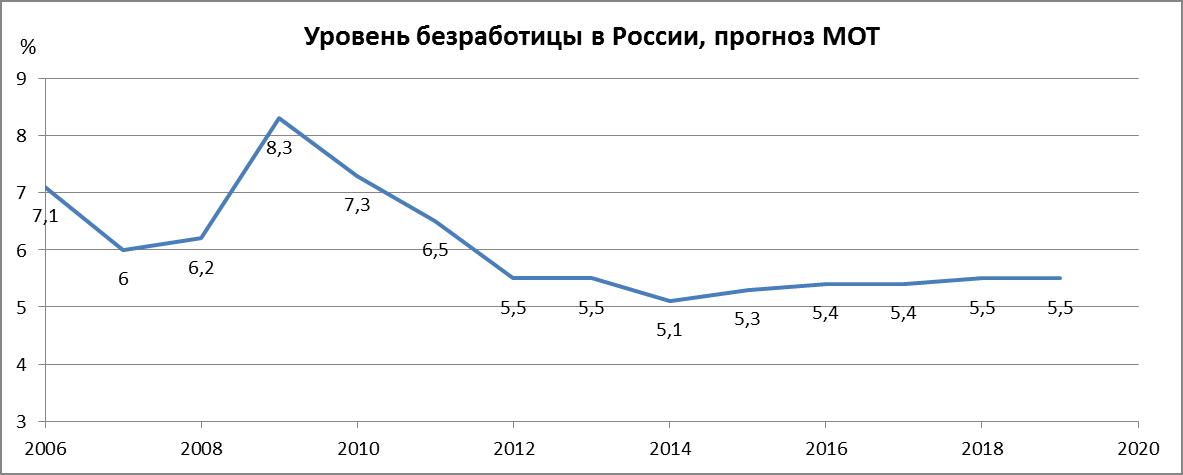 .Вернуться в библиотеку по экономике и праву: учебники, дипломы, диссертацииРерайт текстов и уникализация 90 %Написание по заказу контрольных, дипломов, диссертаций. . .КНИЖНЫЙ  МАГАЗИН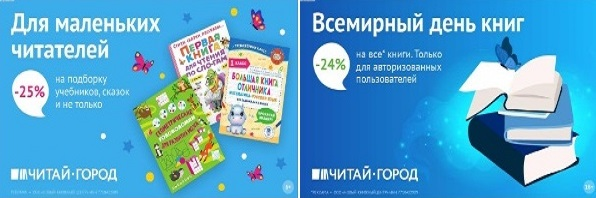 ТОВАРЫ для ХУДОЖНИКОВ и ДИЗАЙНЕРОВ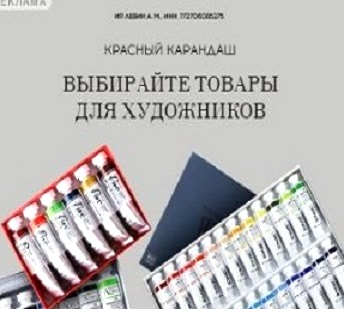 АУДИОЛЕКЦИИ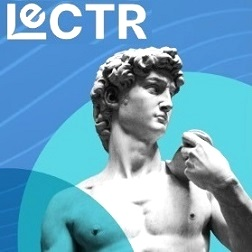 IT-специалисты: ПОВЫШЕНИЕ КВАЛИФИКАЦИИ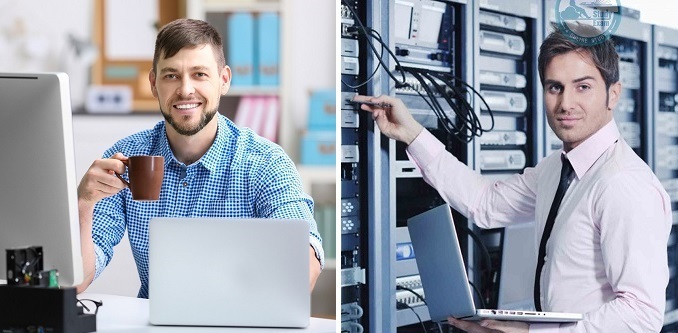 ФИТНЕС на ДОМУ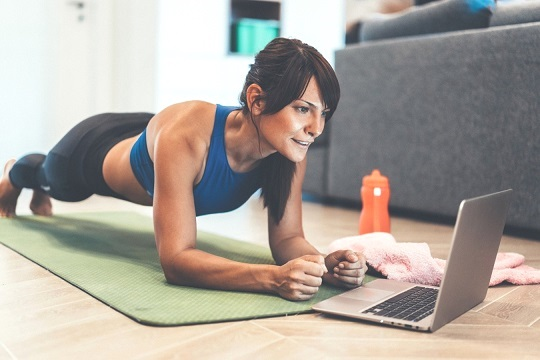 